Safe Work Procedure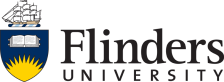 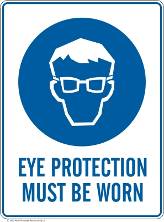 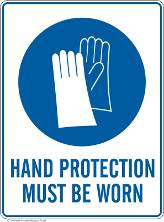 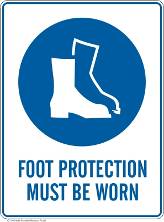 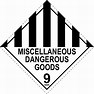 Refer to Risk AssessmentAre there examples of known prohibited uses (for Plant/Equipment)? Could there be temptation to use the equipment for jobs it is unsuitable for.DeclarationI hereby state that I have read and understood the Safe Work Procedure on the previous page, and will abide by the operating requirements.Task/Activity/Plant/Equipment:Transport Of Cryogenic Substances By Vehicle/ RoadTask/Activity/Plant/Equipment:Transport Of Cryogenic Substances By Vehicle/ RoadTask/Activity/Plant/Equipment:Transport Of Cryogenic Substances By Vehicle/ RoadTask/Activity/Plant/Equipment:Transport Of Cryogenic Substances By Vehicle/ RoadLocation: sampleLocation: sampleRA Number:RA Number:SWP Number: sampleSWP prepared by:Date:28/5/2019Review Date:28/5/24HAZARDSAsphyxiation due to oxygen depletionCold contact burns with carbon dioxide or liquid NitrogenExplosion from expanding vapoursPRE-OPERATIONAL SAFETY CHECKS	DO NOT USE DEFECTIVE OR FAULTY EQUIPMENT1PPE must be available – insulated gloves, eye protection (or face shield) and enclosed shoes in case of a spill or emergency2Never place cryogenic substances in a sealed container where gases cannot escape.Due to sublimation to a gaseous state this will lead to the container exploding.3Only use containers designed to hold cryogenic substances (e.g. use dewar flasks – do not use normal thermos flasks)4Never use or store in confined spaces –including inside closed vehicle cabins or walk in fridge or freezer rooms.5Recommend use of a portable oxygen monitor in the vehicle where possible when undertaking longer trips e.g. outside of metropolitan area.OPERATIONAL SAFETY1PPE Insulated gloves, eye protection and enclosed shoes must be used when handling cryogenic material, for example when packing materials for transport. PPE should be carried in vehicles when transporting cryogenics in case there is a spill or accident.2Containers Liquid Nitrogen - containers designed for the use with liquid Nitrogen must be used (i.e. must be made of material able to withstand very low temperatures) and must NOT be sealed tightly, containers must be vented.Carbon Dioxide (Dry Ice) - the package must be vented or able to permit the release of carbon dioxide gas.Note- these coolants expand rapidly – pressure will build up causing the container to explode if gas is unable to escape.All containers must be appropriately labelled and indicate that they contain a cryogenic (see section 5).Note - This is in addition to any labelling required for Genetically Modified Organisms or Biohazards.Ensure dry ice is packed between the secondary and outer package.3Liquid Nitrogen must NOT be transported by road in an enclosed vehicle –It is recommended that a designated transport company be engaged to transport ANY LIQUID N2.4ABCDDry Ice (Carbon Dioxide)- Vehicle selection:Transporting of specimens using dry ice in a normal (cabin) vehicle should be avoided where possible. Do Not use a hatch back style car.If using a normal cabin vehicle (i.e. with a boot) cannot be avoided, then the dry ice and related materials must be placed in the boot section.As boots and the cabins are often not air tight, the cabin must be well ventilated at all times.             This will require leaving windows open.            The Air Conditioner must NOT be on recirculate but on fresh air.Note –good ventilation applies during parking and travelling. Where possible do not leave the dry ice in the car. Remove packages from vehicle as soon as possible. If dry ice is left in a parked vehicle for a period of time, then the vehicle must first be vented. To vent ensure air flow is turned on and directed to the floor of the cabin and all doors opened.Transport in normal (cabin) vehicles should only be for trips within the metropolitan area.For longer trips it is preferred that a utility cab (with external tray/ area) be used for transporting unless other risk management strategies are put in place e.g. The use of a portable oxygen monitor, or 2 hr stops of the vehicle and venting of the cabin.Additional Risk FactorsSeveral factors can change / speed up the generation of carbon dioxide gas from dry ice;Higher temperatures (hot day)Container type Size of the dry ice pellets or bricks.Length of time package is transported.For this reason where the risk is higher e.g. longer trips, the specific requirements of each project should be risk assessed to ensure risk mitigation strategies are sufficient for those tasks that are being undertaken.Warning signs or Carbon Dioxide exposurePeople transporting dry ice should be aware of the early warning symptoms of exposure that could include any of the following;Tingling in extremities or ringing in ears, stiffness, drowsiness, shortness of breath, blue tinge to extremities, muscle weakness and nausea.If you feel unwell or suspect a build-up of carbon dioxide:Stop the vehicle as soon as possible and get out.Ventilate the vehicle – open all doors and windows.If you suspect a gas build up in a parked vehicle do not get in until well ventilated.Warning- Dangerous levels of carbon dioxide can build up in an unventilated car in less than 15 min that can lead to asphyxiation.Additional transport precautions:Containers must be restrained in the vehicle to prevent spillage.Private Vehicles MUST not be used – in an event of an accident your insurance company may not cover you.You MUST not use public transport – as cryogenics are considered as dangerous goods.Consideration should also be given to the substitution of dry ice for road transport of perishable samples to a method that does not pose an asphyxiate gas risk. This includes:Transport with a refrigerated cooler brick, gel or wet ice if the samples are sealed from water intrusion.Lyophilisation (freeze drying) of the samples where morphological properties do not need to be retained.5Transport requires the goods to be packaged as in accordance with Australian Code of Transport for Dangerous Goods and this includes making sure that the containers are appropriate for the content and labelled.Example of Labelling:  UN 1845 CARBON DIOXIDE or DRY ICE, SOLID, AS COOLANT. Indicate the net weight (kg) of the dry iceA miscellaneous dangerous goods Class 9 label is also required. POST-OPERATIONAL1Containers with cryogenics must be removed from the vehicle as soon as possible.2Cryogenics must not be disposed of down sinks or in bins. It must be placed in well ventilated area e.g. fume hood to evaporate.FORBIDDEN1Must not use sealed containers that are not suitable, containers must be capable of venting or allow gas to be released.2Must not be stored in a confined area- including walk in fridge/ freezers and cabins of vehicles.3Must not handle cryogenic material without appropriate PPE4Liquid Nitrogen must not be transported in a standard cabin vehicle.MAINTENANCE1All containers used to transport cryogenics should be regularly checked to see that they are fit for purpose and in good working order. Checks should include that they are not cracked or damaged.REFERENCES (EG. MANUFACTURER’S MANUALS / AUSTRALIAN STANDARDS)1Australian Code for the Transport of Dangerous Goods by Road or Rail Dec 20162ChemWatch3WHS Risk Management Procedure Authorised by Supervisor:Authorised by Supervisor:NameSignatureDateNameSignatureDate